ASSUNTO :. INDICO AO EXMO. SR. PREFEITO MUNICIPAL DR. PAULO DE OLIVEIRA E SILVA, PARA QUE O DEPARTAMENTO COMPETENTE, REALIZE PODA NA COPA DA ÁRVORE LOCALIZADA EM FRENTE AO NÚMERO 145, DA RUA JOÃO MENDES DE ALMEIDA JUNIOR, NA VILA AUREA.DESPACHO:   SALA DAS SESSÕES ____/____/_____ PRESIDENTE DA MESA	                                  INDICAÇÃO Nº , DE 2023SENHOR PRESIDENTE,SENHORES VEREADORES,INDICO ao Exmo. Senhor Prefeito Municipal para que junto ao Departamento competente que realize poda na copa da árvore localizada em frente ao número 145, da Rua João Mendes de Almeida Junior, na Vila Aurea.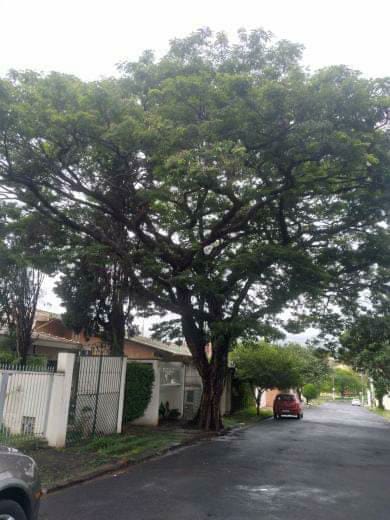 SALA DAS SESSÕES “VEREADOR SANTO RÓTOLLI”, aos 03 de fevereiro de 2023VEREADOR LUIS ROBERTO TAVARES        